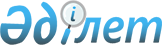 Об утверждении формы требования органов государственных доходов о подтверждении сведений о расходах на образование, произведенных физическим лицом на территории Республики Казахстан, и Правил ее составленияПриказ Первого заместителя Премьер-Министра Республики Казахстан – Министра финансов Республики Казахстан от 18 февраля 2020 года № 161. Зарегистрирован в Министерстве юстиции Республики Казахстан 24 февраля 2020 года № 20060.
      Примечание ИЗПИ!
Настоящий приказ вводится в действие с 1 января 2021 года.
      В соответствии с подпунктом 1) пункта 1 и пунктом 4 статьи 112 Кодекса Республики Казахстан от 25 декабря 2017 года "О налогах и других обязательных платежах в бюджет" (Налоговый кодекс) ПРИКАЗЫВАЮ:
      1. Утвердить прилагаемые:
      1) форму требования органов государственных доходов о подтверждении сведений о расходах на образование, произведенных физическим лицом на территории Республики Казахстан, согласно приложению 1 к настоящему приказу;
      2) Правила составления формы требования органов государственных доходов о подтверждении сведений о расходах на образование, произведенных физическим лицом на территории Республики Казахстан, согласно приложению 2 к настоящему приказу.
      2. Признать утратившим силу приказ исполняющего обязанности Министра финансов Республики Казахстан от 22 июля 2016 года № 388 "Об утверждении формы требования органов государственных доходов о подтверждении сведений о расходах на образование, произведенных физическим лицом на территории Республики Казахстан, и Правил ее составления" (зарегистрирован в Реестре государственной регистрации нормативных правовых актов под № 14177, опубликован 7 октября 2016 года в Эталонном контрольном банке нормативных правовых актов Республики Казахстан).
      3. Комитету государственных доходов Министерства финансов Республики Казахстан в установленном законодательством порядке обеспечить:
      1) государственную регистрацию настоящего приказа в Министерстве юстиции Республики Казахстан;
      2) размещение настоящего приказа на интернет-ресурсе Министерства финансов Республики Казахстан;
      3) в течение десяти рабочих дней после государственной регистрации настоящего приказа в Министерстве юстиции Республики Казахстан представление в Департамент юридической службы Министерства финансов Республики Казахстан сведений об исполнении мероприятий, предусмотренных подпунктами 1) и 2) настоящего пункта.
      4. Настоящий приказ вводится в действие с 1 января 2021 года и подлежит официальному опубликованию.
      "СОГЛАСОВАН"
Министерство образования и науки
Республики Казахстан Требование
органов государственных доходов о подтверждении сведений о расходах на
образование, произведенных физическим лицом на территории
Республики Казахстан за период с __ 20 __ года по __ 20 __ года
      Наименование организации образования или индивидуального предпринимателя
      _________________________________________________________________
      _________________________________________________________________
      индивидуальный/бизнес-идентификационный номер организации образования или индивидуального предпринимателя
      _________________________________________________________________
      _________________________________________________________________
      Фамилия, имя, отчество (при его наличии) руководителя организации образования
      или индивидуального предпринимателя (электронная цифровая подпись)
      Фамилия, имя, отчество (при его наличии), номер телефона исполнителя
      _________________________________________________________________
      Адрес организации образования ____________________________________ Пояснение по заполнению формы требования органов государственных доходов о
подтверждении сведений о расходах на образование, произведенных физическим лицом
на территории Республики Казахстан
      1. Форма требования органов государственных доходов о подтверждении сведений о расходах на образование, произведенных физическим лицом на территории Республики Казахстан (далее – Требование) включает в себя следующие данные:
      в графе 1 – порядковый номер строки;
      в графе 2 – индивидуальный идентификационный номер физического лица-резидента Республики Казахстан или законного представителя физического лица-резидента Республики Казахстан, не достигшего двадцати одного года, находящегося на иждивении;
      в графе 3 – фамилия, имя, отчество (при его наличии) физического лица-резидента Республики Казахстан или законного представителя физического лица-резидента Республики Казахстан, не достигшего двадцати одного года, находящегося на иждивении;
      в графе 4 – дата и номер документа (договора) на оказание образовательных услуг;
      в графе 5 – код наименования услуги, согласно договору на оказание образовательных услуг по следующим уровням образования в соответствии с законодательством Республики Казахстан:
      1) 001 – дошкольное воспитание и обучение, осуществляемые в дошкольных организациях образования в Республике Казахстан;
      2) 002 – техническое и профессиональное образование, осуществляемое в Республике Казахстан по соответствующим лицензиям на право ведения таких видов деятельности в организациях образования;
      3) 003 – послесреднее, высшее образование, осуществляемое в Республике Казахстан по соответствующим лицензиям на право ведения таких видов деятельности в организациях образования;
      4) 004 – дошкольное воспитание и обучение, послесреднее, высшее образование, осуществляемые в автономных организациях образования, определенных пунктом 1 статьи 291 Налогового кодекса;
      в графе 6 – стоимость услуг обучения согласно договору на оказание образовательных услуг, в тенге;
      в графе 7 – дата получения услуг обучения согласно договору на оказание образовательных услуг;
      в графе 8 – фактически оплаченная сумма за получение услуг обучения, в тенге;
      в графе 9 – дата фактической оплаты.
      2. Требование заверяется электронной цифровой подписью руководителя организации образования или индивидуального предпринимателя. Правила составления формы требования органов государственных доходов о подтверждении сведений о расходах на образование, произведенных физическим лицом на территории Республики Казахстан Глава 1. Общие положения
      1. Настоящие Правила составления формы требования органов государственных доходов о подтверждении сведений о расходах на образование, произведенных физическим лицом на территории Республики Казахстан, разработаны в соответствии с подпунктом 1) пункта 1 и пунктом 4 статьи 112 Кодекса Республики Казахстан от 25 декабря 2017 года "О налогах и других обязательных платежах в бюджет" (Налоговый кодекс) и определяют порядок составления организациями образования формы требования органов государственных доходов о подтверждении сведений о расходах на образование, произведенных физическим лицом на территории Республики Казахстан (далее – Требование). Глава 2. Порядок составления Требования
      2. Требование составляется организациями образования:
      1) состоящих на регистрационном учете в качестве электронного налогоплательщика – электронным способом по информационно-коммуникационной сети, обеспечивающей гарантированную доставку сообщений, и заверяются электронной цифровой подписью руководителя;
      2) не состоящих на регистрационном учете в качестве электронного налогоплательщика – в явочном порядке или по почте заказным письмом с уведомлением.
      3. Требование составляется по форме согласно приложению 1 к настоящему приказу, с заполнением сведений, подтверждающих расходы на образование, произведенных физическим лицом на территории Республики Казахстан.
      Сведения представляются отдельно в разрезе каждой услуги.
      4. В случае невозможности составления Требования по информационно-коммуникационной сети, а также в случае возникновения технических ошибок Требование составляется и представляется в электронном виде в формате "Microsoft Excel" либо "Microsoft Access".
					© 2012. РГП на ПХВ «Институт законодательства и правовой информации Республики Казахстан» Министерства юстиции Республики Казахстан
				
      Первый Заместитель
Премьер-Министра
Республики Казахстан-
Министр финансов 

А. Смаилов
Приложение 1
к приказу Первого
заместителя Премьер-Министра
Республики Казахстан –
Министра финансов
Республики Казахстан
от 18 февраля 2020 года
№ 161форма
№ п/п
Сведения по физическому лицу
Сведения по физическому лицу
Договор на оказание образовательных услуг
Договор на оказание образовательных услуг
Стоимость услуг обучения,

в тенге
Дата получения услуг обучения
Сумма оплаты услуг обучения,

в тенге
Дата оплаты услуг обучения
№ п/п
Индивидуальный идентификационный номер
Фамилия, имя, отчество (при его наличии)
Дата и номер документа
Код наименования услуги
Стоимость услуг обучения,

в тенге
Дата получения услуг обучения
Сумма оплаты услуг обучения,

в тенге
Дата оплаты услуг обучения
1
2
3
4
5
6
7
8
9Приложение
к форме требования органов
государственных доходов о
подтверждении сведений о
расходах на образование,
произведенных физическим
лицом на территории
Республики КазахстанПриложение 2
к приказу Первого заместителя
Премьер-Министра
Республики Казахстан –
Министра финансов
Республики Казахстан
от 18 февраля 2020 года № 161